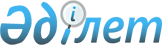 Баянауыл ауданы Қызылтау ауылдық округінің Лекер ауылының аумағында шектеу іс-шараларын белгілеу туралы
					
			Күшін жойған
			
			
		
					Павлодар облысы Баянауыл ауданы Қызылтау ауылдық округі әкімінің міндетін атқарушының 2020 жылғы 26 наурыздағы № 1-21-01 шешімі. Павлодар облысының Әділет департаментінде 2020 жылғы 26 наурызда № 6767 болып тіркелді. Күші жойылды - Павлодар облысы Баянауыл ауданы Қызылтау ауылдық округі әкімінің міндетін атқарушының 2020 жылғы 14 тамыздағы № 1-21-03 (алғашқы ресми жарияланған күнінен бастап қолданысқа енгізіледі) шешімімен
      Ескерту. Күші жойылды - Павлодар облысы Баянауыл ауданы Қызылтау ауылдық округі әкімінің міндетін атқарушының 14.08.2020 № 1-21-03 (алғашқы ресми жарияланған күнінен бастап қолданысқа енгізіледі) шешімімен.
      Қазақстан Республикасының 2001 жылғы 23 қаңтардағы "Қазақстан Республикасындағы жергілікті мемлекеттік басқару және өзін-өзі басқару туралы" Заңының 35-бабы 2-тармағына, Қазақстан Республикасының 2002 жылғы 10 шілдедегі "Ветеринария туралы" Заңының 10-1-бабы 7) тармақшасына сәйкес және Баянауыл ауданының бас мемлекеттік ветеринариялық-санитариялық инспекторының 2020 жылғы 27 ақпандағы № 2-19/44 ұсынысы негізінде, Қызылтау ауылдық округі әкімінің міндетін атқарушы ШЕШІМ ҚАБЫЛДАДЫ:
      1. Баянауыл ауданы Қызылтау ауылдық округінің Лекер ауылының аумағында ірі қара малдың құтыру ауруының анықталуына байланысты шектеу іс-шаралары белгіленсін.
      2. Осы шешімнің орындалуын бақылауды өзіме қалдырамын.
      3. Осы шешім алғашқы ресми жарияланған күнінен бастап қолданысқа енгізіледі.
					© 2012. Қазақстан Республикасы Әділет министрлігінің «Қазақстан Республикасының Заңнама және құқықтық ақпарат институты» ШЖҚ РМК
				
      Қызылтау ауылдық округі әкімінің міндетін атқарушы 

Ж. Шайхин
